COMPTE-RENDU  DE  LA  SEANCE  DU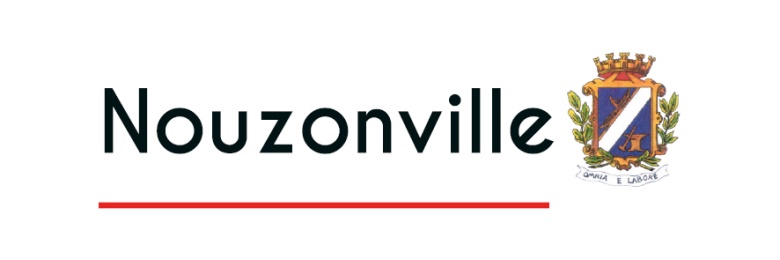 CONSEIL  MUNICIPAL  DU  10  JUILLET 2020Convocations adressées le deux juillet deux mille vingt aux conseillers municipaux pour la réunion qui aura lieu 10 juillet deux mille vingt.Le Maire,Florian LECOULTREL'an deux mille vingt, le dix juillet à 18h15 les membres du conseil municipal de la Commune de Nouzonville se sont réunis à la salle des fêtes Roger Maillard sur la convocation qui leur a été adressée le deux juillet par le maire.Ordre du jour :Appel des Conseillers MunicipauxElection du secrétaire de séanceCOMMUNICATIONS DU MAIREElection des délégués et suppléants des communes en vue de l’élection sénatoriale du 27 septembre 2020FINANCES – ECONOMIE Personnel territorial ************************************Etaient Présents :Florian LECOULTRE, Denis MONTENON, Corinne CORNET, Amélie LAMOUREUX, Amandine CHAMPENOIS, Jean-Pierre LUKASIEWICZ, Alain BIDELOGNE, Myriam AUBART, Jeanine CHARLIER, Sylvie DURBECQ, Catherine GOUMAND, Elisabeth RIGAUX, Stéphane SALIO, Sabrina BUFFET, Julie COLLINET, Amélie BRION, Benjamin VIGET, Yacine ELLAOUI, Luc PIERQUIN, Sylvie ROGER, Carole ALEXANDRE, Jean-Nicolas DORMET, Grégory CATEL.Etaient Absents excusés :Arnaud GIBARU qui a donné procuration à Yacine ELLAOUIDaniel GILLE qui a donné procuration à Denis MONTENONBenoit CORNEILLE qui a donné procuration à Florian LECOULTRESonia TANTON qui a donné procuration à Amélie LAMOUREUXJean-Pol LIBOTTE-DELEGAYGeoffrey CALAISSecrétaire de séance : A l'unanimité, M. Yacine ELLAOUI est élu secrétaire de séance Délibération n°1************************************COMMUNICATIONS DU MAIREElection des délégués et suppléants des communes en vue de l’élection sénatoriale du 27 septembre 2020 Délibération n°2En application du décret n°2020-812 du 29 juin 2020 le conseil municipal a procédé au vote des délégués et des suppléants pour les élections sénatoriales du 27 septembre prochain.2 listes sont en présence :Agir ensemble pour NouzonvilleNouzonVille unieLa liste Nouzonville unie présente une liste incomplète, composée de 2 noms uniquement.Résultat du vote : Agir ensemble pour Nouzonville : 22 voixNouzonville unie : 5 voixRépartition en siègesAgir ensemble pour Nouzonville : 13 délégués, 7 suppléantsNouzonVille unie : 3 délégués, 1 suppléantCependant dans les communes de 1 000 habitants et plus, si une liste obtient un nombre de mandats délégués et de suppléants supérieurs au nombre de membres de la liste n’ayant pas refusé leurs fonctions, les mandats non pourvus restent vacants et ne peuvent être alloués aux autres listes.De ce fait un poste de délégué et un poste de suppléant obtenus par la liste NouzonVille unie restent vacants.La répartition en siège est donc de :13 délégués pour Agir ensemble pour Nouzonville2 délégués pour NouzonVille unie7 suppléants pour Agir ensemble pour NouzonvilleFINANCES – ECONOMIE Personnel territorial Délibération n°3Pour faire face à un besoin lié à un accroissement saisonnier d’activité de juillet à septembre 2020.Il est proposé la création de 6 postes d’Adjoints Techniques non titulaires à temps complet pour une durée maximale de 6 mois pendant une même période de douze mois consécutifs (Article 3 – 2°). Ces agents seront chargés du fleurissement, de l’entretien des espaces verts, de la voirie.Le conseil municipal par 23 voix pour et 4 abstentions (Carole ALEXANDRE, Sylvie ROGER, Luc PIERQUIN, Jean-Nicolas DORMET) accepte la création de ces postes.Nombres de suffragesNombres de nuls ou blancsNombre de suffrages exprimés27027Agir ensemble pour NouzonvilleAgir ensemble pour NouzonvilleAgir ensemble pour NouzonvilleNouzonVille unieNouzonVille unieDELEGUESDELEGUESDELEGUESDELEGUESDELEGUESDELEGUESN°NOMPRENOMNOMPRENOM1LECOULTREFlorianALEXANDRECarole2CORNETCorinneDORMETJean-Nicolas3MONTENONDenis4LAMOUREUXAmélie5GIBARUArnaud6CHAMPENOISAmandine7GILLEDaniel8DURBECQSylvie9ELLAOUIYacine10AUBARTMyriam11LUKASIEWICZJean-Pierre12TANTONSonia13VIGETBenjamin141516SUPPLEANTSSUPPLEANTSSUPPLEANTSSUPPLEANTSSUPPLEANTSSUPPLEANTSAgir ensemble pour NouzonvilleAgir ensemble pour NouzonvilleAgir ensemble pour NouzonvilleNouzonVille unieNouzonVille unieNOMPRENOMNOMPRENOM1AlainBIDELOGNE2JulieCOLLINET3BenoitCORNEILLE4AmélieBRION5StéphaneSALIO6CatherineGOUMAND7Jean-PolLIBOTTE-DELEGAY8